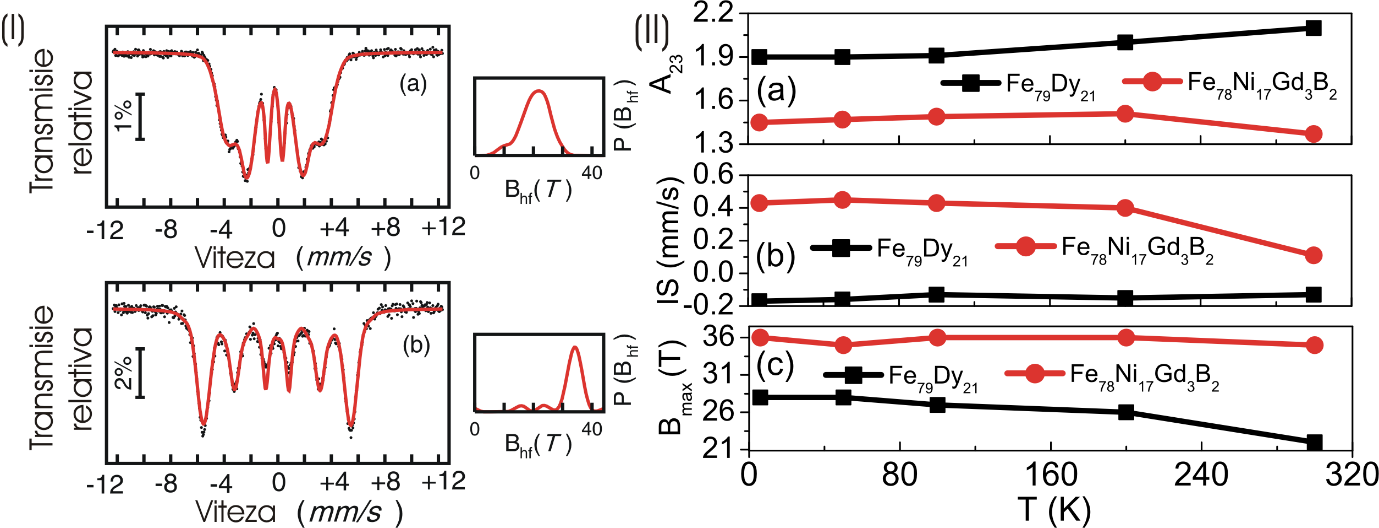 Figura 3. Spectre TMS la temperatura camerei (RT) ale benzilor Fe79Dy21 ((I) a) si Fe78Ni17Gd3B2  ((I) b). Evolutia parametrilor hiperfini (raportul intensitatilor liniilor 2 si 3 (A23) (a), deplasarea izomera (IS) (b) si campul hiperfin maxim (Bhf) cu temperatura (II).